01.02.2024г. № 8РОССИЙСКАЯ ФЕДЕРАЦИЯИРКУТСКАЯ ОБЛАСТЬБАЯНДАЕВСКИЙ МУНИЦИПАЛЬНЫЙ РАЙОНМУНИЦИПАЛЬНОЕ ОБРАЗОВАНИЕ «ГАХАНЫ»АДМИНИСТРАЦИЯПОСТАНОВЛЕНИЕ ОБ УТВЕРЖДЕНИИ МЕРОПРИЯТИЙ ПЕРЕЧНЯ ПРОЕКТОВ НАРОДНЫХ ИНИЦИАТИВ, ПОРЯДКА ОРГАНИЗАЦИИ РАБОТЫ ПО ЕГО РЕАЛИЗАЦИИ И РАСХОДОВАНИЯ БЮДЖЕТНЫХ СРЕДСТВВ целях эффективной реализации в 2024 году мероприятий перечня проектов народных инициатив, сформированных на сельском сходе населения муниципального образования «Гаханы» от 25 декабря 2023г., в соответствии с Положением о предоставлении субсидий из областного бюджета местным бюджетам в целях софинансирования расходных обязательств муниципальных образований Иркутской области на реализацию мероприятий перечня проектов народных инициатив, утвержденным постановлением Правительства Иркутской области от 14 февраля 2019 года № 108-пп (с изменениями на 03 ноября 2023 года №975-пп), руководствуясь пунктом 1 статьи 78.1, пунктом 1 статьи 86, статьей 161 Бюджетного кодекса Российской Федерации, Уставом муниципального образования «Гаханы»,ПОСТАНОВЛЯЕТ:Утвердить мероприятия перечня проектов народных инициатив, реализация которых в 2024 году осуществляется за счет субсидии из областного бюджета в объеме 400 000  рублей и субсидии из местного бюджета, предоставляемой в целях софинансирования расходных обязательств муниципального образования в объеме  8200 рублей 00 копеек:1)  Приобретение спортивных и национальных костюмов для МБУК КИЦ МО «Гаханы» (д. Бадагуй, ул. Школьная,22)2) Приобретение строительных материалов для огораживания кладбища в д. Бадагуй (огораживание при трудовом участии населения).2. Ответственными за исполнение мероприятий назначить главного специалиста администрации МО «Гаханы» - Шакирову А.Р., главного специалиста администрации МО «Гаханы» -  Алексеева В.А., заведующего хозяйством администрации МО «Гаханы»– Шалбаева С.А. Срок реализации установить до 30 декабря 2024г. Подготовка отчета об использовании субсидии из областного бюджета и представление его в срок до 01 февраля 2025 года в Министерство экономического развития и промышленности Иркутской области возлагается на главного специалиста (финансиста) администрации Алексеева В.А.3. Утвердить порядок организации работы по реализации мероприятий перечня народных инициатив и расходования бюджетных средств (прилагается).4. Главному специалисту (финансисту) администрации Алексееву В.А. обеспечить внесение изменений в Решение Думы МО "Гаханы" о бюджете МО «Гаханы» на 2024 год в части отражения расходов на реализацию мероприятий перечня проектов народных инициатив с учетом порядка организации работы по реализации мероприятий и расходования бюджетных средств и бюджетной классификацией.5. Настоящее постановление подлежит опубликованию в газете «Гаханский Вестник» и на официальном сайте МО «Гаханы»6. Контроль за исполнением постановления оставляю за собой.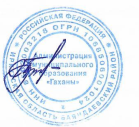 Глава МО «Гаханы» Булгатова Н.П.Приложение  к постановлению главыадминистрации МО «Гаханы»от 01 февраля 2024г. №1Порядок организации работы по реализации мероприятий народных инициатив муниципального образования «Гаханы» на 2024 год1. Общие положенияНастоящий Порядок организации работы по реализации мероприятий народных инициатив муниципального образования на 2024 год (далее- Порядок) принят в целях исполнения постановления Правительства Иркутской области от 14 февраля 2019 года № 108-пп, «О предоставлении субсидий из областного бюджета местным бюджетам в целях софинансирования расходных обязательств муниципальных образований Иркутской области на реализацию мероприятий перечня проектов народных инициатив» (с изменениями на 03 ноября 2023 года №975-пп) далее – Постановление № 108-пп и определяет последовательность действий специалистами администрации муниципального образования «Гаханы» по освоению средств областной субсидии предназначенной на реализацию мероприятий перечня проектов народных инициатив (далее - субсидия).Ответственным исполнителем за реализацию мероприятий народных инициатив муниципального образования «Гаханы» на 2024 год назначается постановлением администрации муниципального образования «Гаханы» (далее - Ответственный исполнитель).Порядок разработан в соответствии с Бюджетным кодексом Российской Федерации, Гражданским кодексом Российской Федерации, Федеральным законом от 05.04.2013 44-ФЗ «О контрактной системе в сфере закупок товаров, работ, услуг для обеспечения государственных и муниципальных нужд».2. Заключение муниципального контракта, договораВ целях повышения эффективности, результативности осуществления закупок товаров, работ, услуг, обеспечения гласности и прозрачности осуществления закупок специалисту по закупкам сформировать заявки и объявить торги (далее - торги) или заключить договор на поставку товаров, работ, услуг (далее - договор).В целях обеспечения расходных обязательств муниципального образования «Гаханы» необходимо объявить торги, заключить договор в срок не позднее 15 сентября 2024 года.После заключения муниципального контракта на осуществление закупок товаров, работ, услуг, договора Ответственный исполнитель в срок до 18 числа месяца, предшествующего месяцу финансирования субсидий, направляет в министерство экономического развития и промышленности Иркутской области копию платежного поручения, подтверждающего софинансирование проектов народных инициатив в соответствии с Постановлением № 108-пп.Ответственный исполнитель обязан контролировать расходные обязательства муниципального образования «Гаханы» и сроки, предусмотренные Соглашением о предоставлении в 2024 году субсидий из областного бюджета бюджетам городских округов и поселений Иркутской области в целях софинансирования расходов, связанных с реализацией мероприятий перечня проектов народных инициатив.3. Исполнение муниципального контракта, договораПриемку поставленного товара, выполненные работы (ее результаты), оказанные услуги предусмотренные муниципальным контрактом, договором включая экспертизы поставленного товара, результатов выполненной работы, оказанной услуги обеспечивает Ответственный исполнитель не позднее одного рабочего дня до последнего дня финансирования муниципальных учреждений по субсидиям и прочим субсидиям в 2024 году, установленного приказом Отдела №32  УФК по Иркутской области.Получатель субсидии обеспечивает оплату поставленного товара, выполненной работы, (ее результатов) оказанной услуги не позднее последнего дня финансирования муниципальных учреждений по субсидиям и прочим субсидиям в 2024 году установленного приказом Отдела № 32 УФК по Иркутской области.4. Заключительные положенияОтветственный исполнитель представляет отчет об использовании субсидии муниципального образования «Гаханы» в Министерство экономического развития и промышленности Иркутской области в срок до «01» февраля 2025 года в соответствии с Соглашением и Постановлением № 108-пп.